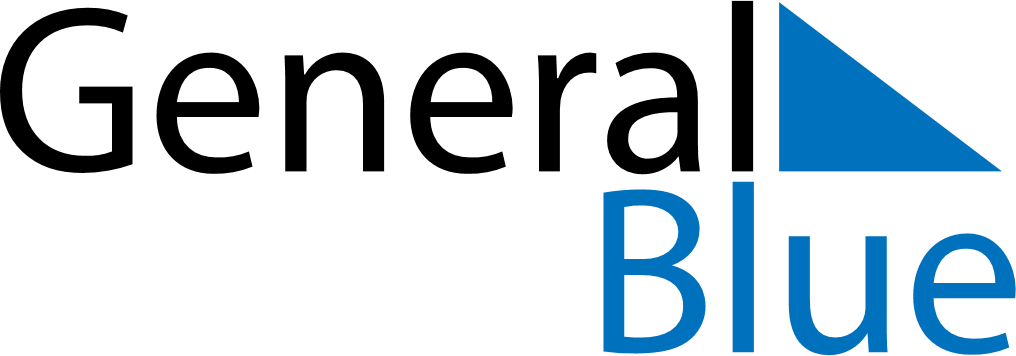 November 2006November 2006November 2006November 2006November 2006SundayMondayTuesdayWednesdayThursdayFridaySaturday123456789101112131415161718192021222324252627282930